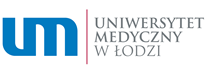 Nr sprawy: ZP/137/2022                                                                                  Załącznik nr 1 do SWZUniwersytet Medyczny w ŁodziAl. Kościuszki 4, 90-419 ŁódźFORMULARZ OFERTYDane Wykonawcy:Wykonawca/Wykonawcy: ……………………………………………………………………………………………………………………………………..………………………………………………………………………………………………………………………………………………..…………Adres: ………………………………………………………………………………………………………………………………………………………………………………………………………………………………………………………………………………………………REGON: …………………………….……………….……………………….. NIP: ………………………………………………………………………………Osoba odpowiedzialna za kontakty z Zamawiającym: ………………………………………………………………………………………………………………………….……………………Nr telefonu: …………………………………..………; e-mail: ………………………………………………………………….Oferta w postępowaniu o udzielenie zamówienia publicznego prowadzonego w trybie podstawowym - art. 275 pkt 1 ustawy z dnia 11 września 2019 r. Prawo zamówień publicznych na:Dostawę USG Echokardiografu dla Uniwersytetu Medycznego w Łodzi,oferujemy wykonanie zamówienia wg kryteriów:Kryterium nr 1. - Cena:cena netto: ....................... zł, stawka VAT: ………… % cena brutto: ........................ zł z VAT  (słownie zł brutto: .......................................................................................)w tym:Kryterium nr 2. - Możliwość rozbudowy sprzętu o dodatkową funkcjonalność:Wykonawca oferuje możliwość rozbudowy o podłączenie głowicy przezprzełykowej matrycowej i obrazowanie 3D serca*Wykonawca nie oferuje możliwości rozbudowy o podłączenie głowicy przezprzełykowej matrycowej i obrazowanie 3D serca** – niepotrzebne skreślićOświadczenia: Zamówienie zostanie zrealizowane w terminie określonym w SWZ oraz we Wzorze umowy.W cenie naszej oferty zostały uwzględnione wszystkie koszty wykonania zamówienia.Zapoznaliśmy się ze Specyfikacją Warunków Zamówienia wraz z załącznikami, w tym ze Wzorem umowy, akceptujemy je i nie wnosimy do nich zastrzeżeń oraz przyjmujemy warunki w nich zawarte.Uważamy się za związanych niniejszą ofertą na okres wskazany w SWZ w ust. 11.1.Akceptujemy, iż zapłata za zrealizowanie zamówienie nastąpi na zasadach opisanych we Wzorze umowy, w terminie do 30 dni od daty otrzymania przez Zamawiającego prawidłowo wystawionej faktury.Oświadczamy, że jesteśmy (niepotrzebne skreślić):mikroprzedsiębiorstwem (to przedsiębiorstwo, które zatrudnia mniej niż 10 osób i którego roczny obrót lub roczna suma bilansowa nie przekracza 2 milionów EUR)małym przedsiębiorstwem (to przedsiębiorstwo, które zatrudnia mniej niż 50 osób i którego roczny obrót lub roczna suma bilansowa nie przekracza 10 milionów EUR)średnim przedsiębiorstwem (to przedsiębiorstwa, które nie są mikroprzedsiębiorstwami ani małymi przedsiębiorstwami i które zatrudniają mniej niż 250 osób i których roczny obrót nie przekracza 50 milionów EUR lub roczna suma bilansowa nie przekracza 43 milionów EUR).Podwykonawcom zamierzam powierzyć poniżej wymienione części zamówienia: (wypełnić o ile są znani na tym etapie)Zobowiązania w przypadku przyznania zamówienia:Zobowiązujemy się do zawarcia umowy w miejscu i terminie wyznaczonym przez Zamawiającego.Formularz oferty – zał. nr 1 do SWZ musi być podpisany kwalifikowanym podpisem elektronicznym lub podpisem zaufanym lub podpisem osobistym.Kwalifikowany podpis elektroniczny lub podpis zaufany lub podpis osobisty Wykonawcy.Nr poz.NazwaNazwa modelu (proszę uzupełnić)Nazwa producenta (proszę uzupełnić)1. USG EchokardiografLp.Rodzaj części zamówieniaNazwa i adres podwykonawcy